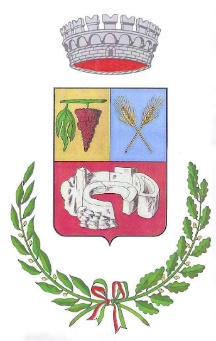 COMUNE DI OSSIPROVINCIA DI SASSARIASSESSORATO ALLE POLITICHE GIOVANILIMODULO DI  ISCRIZIONE AL SERVIZIOIl Sig./ra________________________ nato a ________________il  _______________  residente a _____________ in via __________________________________________, recapito telefonico ___________________________________ genitore del minore :____________________________nato/a a_______________il_________________DICHIARADi aver preso visione della proposta progettuale della Ditta accreditata:_________________________________________________________CHIEDE di poter fare la iscrizione  al campo estivo per adolescenti 2022 per i giorni dal__________al__________________E che gli venga concesso il buono di € 80,00 per l’acquisto del servizio sopra indicato, da liquidare con quietanza al soggetto gestore, Ai sensi della L. 196/2003 (675/96 e s.m.) autorizzo il Comune di Ossi a trattare i dati riportati in questo modulo per la realizzazione delle sue attività, ivi compresa la comunicazione e l’informazione. Luogo e data_________________________                                       Firma per accettazione 